Priorities for the WeekWeekly Calendar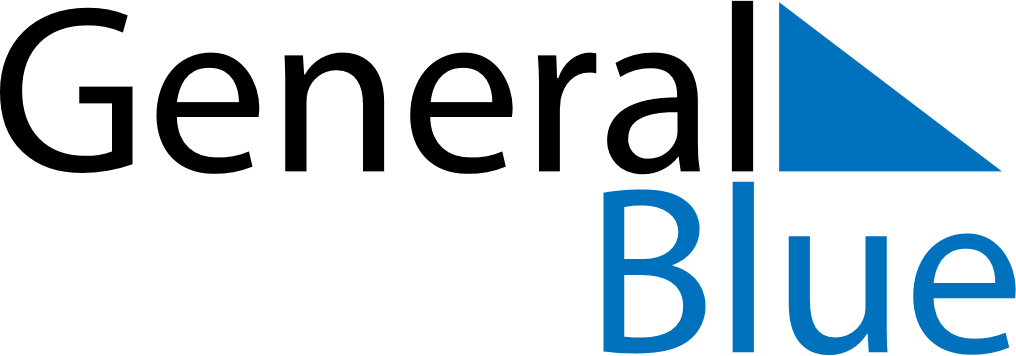 January 13, 2019 - January 19, 2019Weekly CalendarJanuary 13, 2019 - January 19, 2019Weekly CalendarJanuary 13, 2019 - January 19, 2019Weekly CalendarJanuary 13, 2019 - January 19, 2019Weekly CalendarJanuary 13, 2019 - January 19, 2019Weekly CalendarJanuary 13, 2019 - January 19, 2019Weekly CalendarJanuary 13, 2019 - January 19, 2019Weekly CalendarJanuary 13, 2019 - January 19, 2019SUNJan 13MONJan 14TUEJan 15WEDJan 16THUJan 17FRIJan 18SATJan 196 AM7 AM8 AM9 AM10 AM11 AM12 PM1 PM2 PM3 PM4 PM5 PM6 PM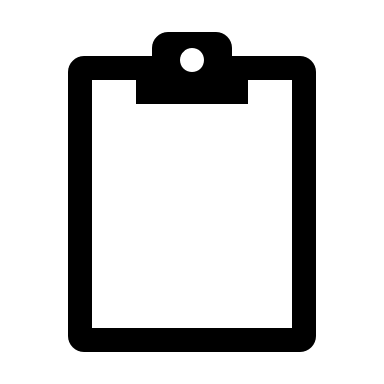 